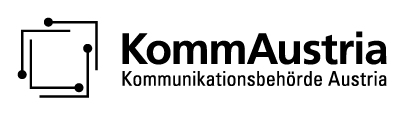 Pflichtfelder sind mit * gekennzeichnet. "i"-Hinweise sind im Anhang zu finden.Zutreffendes bitte ankreuzen!Ansuchen um Förderung von Vereinigungen, deren Hauptaufgabe die Veranstaltung oder Durchführung von Pressekonferenzen ist gemäß § 11 Abs. 4 des Presseförderungsgesetzes 2004 im Jahr 2023 Mit nachfolgendem Formular beantragen Sie eine Förderung gemäß dem Abschnitt IV des Presseförderungsgesetzes 2004 und der Richtlinien für Förderungen gemäß dem Presseförderungsgesetz 2004.Das Formular ist VOLLSTÄNDIG und WAHRHEITSGEMÄSS auszufüllen! Unvollständig oder falsch ausgefüllte Ansuchen werden von der KommAustria nicht berücksichtigt, da die Förderungswürdigkeit nicht beurteilt werden kann. Stammdaten
FirmaHauptsitz der FirmaZustelladressePerson(en) mit Vertretungsbefugnis iAnsprechperson(en) für die FörderabwicklungFolgende Dokumente müssen beigelegt werden:Alle juristische Personen legen bitte einen Registerauszug sowie einen aktuellen Jahresabschluss bei.Natürliche Personen legen bitte einen Meldezettel (Personendokument) sowie einen aktuellen Jahresabschluss/EA-Rechnung bei.Allgemeine AngabenBankverbindungAllgemeines zum FörderansuchenFolgende Beilagen werden dem Ansuchen angeschlossen:VeranstaltungenPressekonferenz iWenn Sie weitere Pressekonferenzen hinzufügen möchten, kopieren Sie bitte die vorige Tabelle und fügen Sie entsprechend oft ein.Pressegespräch iWenn Sie weitere Pressegespräche hinzufügen möchten, kopieren Sie bitte die vorige Tabelle und fügen Sie entsprechend oft ein.Pressefahrt iWenn Sie weitere Pressefahrten hinzufügen möchten, kopieren Sie bitte die vorige Tabelle und fügen Sie entsprechend oft ein.Informationsveranstaltung iWenn Sie weitere Informationsveranstaltungen hinzufügen möchten, kopieren Sie bitte die vorige Tabelle und fügen Sie entsprechend oft ein.Sonstiges iWenn Sie weitere sonstige Veranstaltungen hinzufügen möchten, kopieren Sie bitte die vorige Tabelle und fügen Sie entsprechend oft ein.Übersicht über die Veranstaltungen im VorjahrVeröffentlichungenDetails zur Veröffentlichungen iWeitere Zeilen können Sie in der obigen Tabelle einfügen.Einnahmen-Ausgaben RechnungNachreichung für die Einnahmen und Ausgaben mit FristsetzungDetaillierte Angaben iErklärungenAllgemeine Bemerkungen iAntragsbezogene Erklärungen und Verpflichtungen Der Förderungswerber/die Förderungswerberin bestätigt die Richtigkeit aller Angaben und verpflichtet sich *der KommAustria alle für die gegenständliche Förderung relevanten Unterlagen bei Bedarf zur Einsichtnahme und Überprüfung zur Verfügung zu stellenAnsprüche aus der gegenständlichen Förderung nicht zu zedierenbereits ausgezahlte Fördermittel über schriftliche Aufforderung der KommAustria ganz oder teilweise binnen 14 Tagen zurückzuzahlen, wobei gleichzeitig die Zusicherung einer Förderung - soweit diese noch nicht ausgezahlt wurde - erlischt, wenn die KommAustria über wesentliche Umstände unrichtig oder unvollständig unterrichtet wurdedas Zessionsverbot nicht eingehalten wurdedie Fördermittel widerrechtlich bezogen wurdendie unverzügliche Meldung über die Einstellung der Druckschrift, die Auflösung des Vereins, die Eröffnung eines Konkursverfahrens über das Vermögen des Förderungswerbers / der Förderungswerberin oder die Ablehnung der Eröffnung eines Konkurses mangels kostendeckenden Vermögens unterblieben istvon Organen der Europäischen Union die Aussetzung und/oder Rückforderung verlangt wird. Der Förderungswerber/die Förderungswerberin bestätigt, dass die Richtlinien der KommAustria für den Beobachtungszeitraum (= das dem Ansuchen vorangegangene Jahr) zur Kenntnis genommen wurden. * Der Förderungswerber/die Förderungswerberin bestätigt, dass der Datenverarbeitungshinweis zur Kenntnis genommen wurde. *Hilfetexte für Blöcke und Felder (alphabetisch sortiert):BlockA: Titel der Veranstaltung, Kurzbeschreibung und TeilnehmerkreisB: KurzbeschreibungC: TeilnehmerkreisD: VeranstaltungsortE: Veranstaltungsbeginn (tt.mm.jjjj) F: Veranstaltungsende (tt.mm.jjjj)G: Dauer in StundenH: Teilnehmerzahl gesamtBlock Allgemeine BemerkungenSonstige Hinweise bzw. Anmerkungen des Förderungswerbers.Block Detaillierte AngabenAlle Angaben beziehen sich auf das dem Ansuchen vorangegangene Jahr (Beobachtungszeitraum).Block Detaillierte AngabenAlle Angaben beziehen sich auf das dem Ansuchen vorangegangene Jahr (Beobachtungszeitraum).Block Details zur VeröffentlichungenDie Angaben sind für jede Veröffentlichung extra auszufüllen.Block FirmaNameBitte geben Sie hier die Unternehmensbezeichnung, laut Firmenbuchauszug/Registrierauszug, einenVereinsnamen oder den Namen der Privatperson an.RegisternummerBei der Eingabe beachten Sie bitte folgendes - nach Firmentyp:Firmenbuch:Bitte geben Sie nur die sechs Ziffern und den abschließenden Buchstaben ein - in Summe sieben Zeichen. Hat die Firmenbuchnummer weniger als sechs Ziffern, so sind führende Nullen immer mitanzugeben.Vereinsregisterzahl:Bitte geben Sie die zugewiesene neun- bis zehnstellige ZVR-Zahl an. Hat die ZVR-Zahl weniger als neun oder zehn Ziffern, so sind führende Nullen immer mitanzugeben (z. B. 001234567).Ergänzungsregisterzahl:Bitte geben Sie die zugewiesene dreizehnstellige-Zahl zugewiesen an. Hat die Zahl weniger als dreizehnZiffern, so sind führende Nullen immer mit-anzugeben (z. B. 0000123456789).Natürliche Person:Sollten Sie Ihr Unternehmen als Einzelunternehmen führen (= natürliche Person, die das Unternehmen auf eigenen Namen und Rechnung betreibt), dann werden Sie im Formular aufgefordert Ihre personenbezogenen Daten anzugeben (Vor- und Nachname, Geburtsdatum und den gemeldeten Hauptwohnsitz).Sonstige juristische Personen:Wählen Sie als juristische Person diese Kategorie nur aus falls sie weder über eine österreichischeFirmenbuchnummer, Vereinsregisterzahl oder Ergänzungsregisterzahl verfügen.Block InformationsveranstaltungDie Angaben sind für jede Veranstaltung extra auszufüllen. Aktivitäten, die in keine der angeführtenKategorien fallen, sind auf einem Beiblatt aufzulisten.Block Person(en) mit VertretungsbefugnisTragen Sie hier folgende Personen ein:• alle vertretungsbefugten Personen laut Firmenbuch bzw. Vollmacht• mögliche Ansprechperson für entsprechende Anwendungen (z.B.: Förderansuchen, Rufnummernverwaltung, Entgeltbestimmungen etc.)• Personen ihrer Firma, die einen eigenen Zugriff (zusätzliche Benutzerkennung) zum eRTR Portal benötigen.Die jeweiligen Berechtigungen dieser Personen, müssen von einem Hauptbenutzer unter dem Menüpunkt„Berechtigungen“ in weiterer Folge definiert werden.Block PressefahrtDie Angaben sind für jede Veranstaltung extra auszufüllen. Aktivitäten, die in keine der angeführtenKategorien fallen, sind auf einem Beiblatt aufzulisten.Block PressegesprächDie Angaben sind für jede Veranstaltung extra auszufüllen. Aktivitäten, die in keine der angeführtenKategorien fallen, sind auf einem Beiblatt aufzulisten.Block PressekonferenzDie Angaben sind für jede Veranstaltung extra auszufüllen. Aktivitäten, die in keine der angeführtenKategorien fallen, sind auf einem Beiblatt aufzulisten.Block SonstigesDie Angaben sind für jede Veranstaltung extra auszufüllen. Aktivitäten, die in keine der angeführtenKategorien fallen, sind auf einem Beiblatt aufzulisten.Block SummenGEBARUNGSERFOLG - Differenz Einnahmen - Ausgaben„Gebarungserfolg“ ist der Gewinn oder Verlust des Vorjahres.Bitte reichen Sie das Ansuchen ein bei: KommAustria, Mariahilfer Straße 77-79, A-1060 Wien, Österreich Ende der Einreichfrist: 31. März 2023 (Datum des Einlangens) Antragsteller/Verein *Name * iName * iUmsatzsteuer-Identifikationsnummer (UID)Umsatzsteuer-Identifikationsnummer (UID)Typ * Juristische Person mit Firmenbuchnummer, (Firmenbuchnummer ergänzen)  Juristische Person mit Vereinsregisterzahl, (Vereinsregisterzahl ergänzen) Juristische Person mit Ergänzungsregisterzahl, (Ergänzungsregisterzahl ergänzen) Sonstige juristische Person, (Registernummer ergänzen) Natürliche Person (siehe unten)Typ * Juristische Person mit Firmenbuchnummer, (Firmenbuchnummer ergänzen)  Juristische Person mit Vereinsregisterzahl, (Vereinsregisterzahl ergänzen) Juristische Person mit Ergänzungsregisterzahl, (Ergänzungsregisterzahl ergänzen) Sonstige juristische Person, (Registernummer ergänzen) Natürliche Person (siehe unten)Firmenbuchnummer, Vereinsregisterzahl, Ergänzungsregisterzahl, Registernummer * iFirmenbuchnummer, Vereinsregisterzahl, Ergänzungsregisterzahl, Registernummer * iNatürliche Personen füllen bitte noch nachfolgende Felder aus:Natürliche Personen füllen bitte noch nachfolgende Felder aus:Nachname *Vorname *Geburtsdatum (TT.MM.JJJJ) *Geburtsdatum (TT.MM.JJJJ) *Hauptwohnsitz der natürlichen PersonHauptwohnsitz der natürlichen PersonStraße *Straße *PLZ *Ort *Land *Land *VertreterVertreterStraße *Straße *PLZ *Ort *Land *Land *TelefonFaxE-MailWebsiteZustelladresse *Zustelladresse *VertreterVertreterStraße *Straße *PLZ *Ort *Land *Land *TelefonFaxE-MailWebsiteZustelladresse *Zustelladresse *TitelNachname *Vorname *Vertretungsfunktion *Geben Sie zumindest eine Person an. ACHTUNG! Der vertragsrelevante Schriftverkehr erfolgt über die erste Ansprechperson. Die Förderzusage bzw. -absage wird ausschließlich an die erste Ansprechperson gesandt.IBAN * BICKontonameKurze Beschreibung der Schwerpunkte und Zielgruppen * Der Förderwerber erklärt, dass die Tätigkeit des Vereins nicht auf Gewinn gerichtet ist *  Ja  NeinBezeichnungWird nachgereichgt bis ../ wird beigelegtEntfällt, weilKurze Beschreibung der Schwerpunkte der Tätigkeit des Presseklubs und der Ziele, soweit sie über die Ausführungen in den Statuten hinausgehenMitgliederverzeichnisSonstiges(Tätigkeitsbericht, Bilanz)Titel der VeranstaltungKurzbeschreibungTeilnehmerkreisVeranstaltungsortVeranstaltungsbeginn (tt.mm.jjjj)Veranstaltungsende (tt.mm.jjjj)Dauer in StundenTeilnehmerzahl gesamtTitel der VeranstaltungKurzbeschreibungTeilnehmerkreisVeranstaltungsortVeranstaltungsbeginn (tt.mm.jjjj)Veranstaltungsende (tt.mm.jjjj)Dauer in StundenTeilnehmerzahl gesamtTitel der VeranstaltungKurzbeschreibungTeilnehmerkreisVeranstaltungsortVeranstaltungsbeginn (tt.mm.jjjj)Veranstaltungsende (tt.mm.jjjj)Dauer in StundenTeilnehmerzahl gesamtTitel der VeranstaltungKurzbeschreibungTeilnehmerkreisVeranstaltungsortVeranstaltungsbeginn (tt.mm.jjjj)Veranstaltungsende (tt.mm.jjjj)Dauer in StundenTeilnehmerzahl gesamtTitel der VeranstaltungKurzbeschreibungTeilnehmerkreisVeranstaltungsortVeranstaltungsbeginn (tt.mm.jjjj)Veranstaltungsende (tt.mm.jjjj)Dauer in StundenTeilnehmerzahl gesamtAnzahlTeilnehmerzahl (gesamt)Pressekonferenzen00Pressegespräche00Pressefahrten00Informationsveranstaltungen00Sonstiges00#Titel derVeröffentlichungAutorin/Autor bzw. Herausgeberin/He rausgeberDruckauflageArt der Veröffentlichung (Buch, Broschüre, Zeitschrift, Blog …)Verkaufs-preisKostenaufwandDie nachfolgende Einnahmen-Ausgaben-Rechnung beinhaltet alle förderrelevanten Kosten und Einnahmen *  Ja  Nein (Falls die Nachreichung bis 31.5. nicht erfolgt, gilt das Ansuchen als zurückgezogen!)AUSGABEN IM VORJAHRin EURPersonalkosten0,00Gemeinkosten (z.B. Miete, Büromaterial, Heizung, Licht, etc.)0,00Veranstaltungskosten0,00Veröffentlichungskosten0,00SUMME DER AUSGABEN0,00EINNAHMEN IM VORJAHRIn EURVeranstaltungen0,00Verkaufserlöse0,00Mitgliedsbeiträge0,00Beiträge fördernder Mitglieder0,00Förderungen von KommAustria0,00Förderungen von Gebietskörperschaften0,00Förderungen von Institutionen0,00Förderungen von Unternehmen0,00SUMME DER EINNAHMEN0,00GEBARUNGSERFOLG Differenz Einnahmen - Ausgaben i0,00Ort, DatumFirmenmäßige Zeichnung bzw. Unterschrift der Förderungswerberin/des Förderungswerbers bzw. der/des BevollmächtigtenStempel